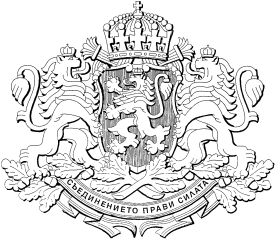 Р Е П У Б Л И К А   Б Ъ Л Г А Р И Я М И Н И С Т Е Р С К И    С Ъ В Е ТПроектРЕШЕНИЕ  № ………………от  ……………………………… г.ЗА одобряване на законопроектНа основание чл. 87, ал. 1 от Конституцията на Република БългарияМИНИСТЕРСКИЯТ  СЪВЕТРЕШИ:1. Одобрява проекта на Закон за изменение и допълнение на Закона за лова и опазване на дивеча.2. Предлага на Народното събрание да разгледа и приеме законопроекта по т. 1.3. Министърът на земеделието, храните и горите да представи законопроекта по т. 1 в Народното събрание.МИНИСТЪР-ПРЕДСЕДАТЕЛ:       Бойко БорисовГЛАВЕН СЕКРЕТАР на Министерския съвет:Веселин ДаковГлавен секретар на Министерството на земеделието, храните и горите:         Георги Стоянови.д. Директор на дирекция „Правни дейности и законодателство на Европейския съюз”, МЗХГ:    			         Гинка Панаретова 